LIETUVOS RESPUBLIKOS SVEIKATOS APSAUGOS MINISTRASĮSAKYMAS DĖL LIETUVOS RESPUBLIKOS SVEIKATOS APSAUGOS MINISTRO . SAUSIO 28 D. ĮSAKYMO NR. 49 „DĖL KOMPENSUOJAMŲJŲ VAISTŲ SĄRAŠŲ PATVIRTINIMO“ PAKEITIMO 2020 m. balandžio 30 d. Nr. V-1049VilniusVadovaudamasis Vaistinių preparatų ir medicinos pagalbos priemonių įrašymo į kompensavimo sąrašus ir jų keitimo tvarkos aprašo, patvirtinto Lietuvos Respublikos sveikatos apsaugos ministro 2002 m. balandžio 5 d. įsakymu Nr. 159 „Dėl Vaistinių preparatų ir medicinos pagalbos priemonių įrašymo į kompensavimo sąrašus ir jų keitimo tvarkos aprašo patvirtinimo“, 67 punktu:p a k e i č i u Ligų ir kompensuojamųjų vaistų joms gydyti sąrašą (A sąrašą), patvirtintą Lietuvos Respublikos sveikatos apsaugos ministro 2000 m. sausio 28 d. įsakymu Nr. 49 „Dėl kompensuojamųjų vaistų sąrašų patvirtinimo“:1. Pakeičiu II skyriaus „NAVIKAI“ 1 skirsnio 1.101 papunktį ir jį išdėstau taip:2.	Papildau XII skyriaus „ODOS IR POODŽIO LIGOS“ 5 skirsnį 5.6 papunkčiu:3.	Papildau XIII skyriaus „JUNGIAMOJO AUDINIO IR SKELETO-RAUMENŲ SISTEMOS LIGOS“ 8 skirsnį 8.8 papunkčiu:Sveikatos apsaugos ministras				   Aurelijus Veryga„1.101.AtezolizumabumC34Skiriamas:1) pacientams, sergantiems lokaliai išplitusiu arba metastazavusiu nesmulkialąsteliniu plaučių vėžiu, gydyti, kai liga progresuoja po taikyto gydymo chemoterapija platinos pagrindu. Pacientams, kuriems nustatyta aktyvinančių EGFR mutacijų arba ALK teigiamų naviko mutacijų, prieš pradedant vartoti atezolizumabum taip pat turi būti skirtas tikslinis navikų gydymas;2) derinant su bevacizumabu, paklitakseliu ir karboplatina, suaugusių pacientų, kuriems yra metastazavęs neplokščialąstelinis nesmulkiųjų ląstelių plaučių vėžys, pirmaeiliam gydymui, kai nenustatytos EGFR mutacijos, ALK neigiamas.“5.6.CiclosporinumL20“8.8.SecukinumabumM07Skiriamas  sveikatos apsaugos ministro nustatyta tvarka.“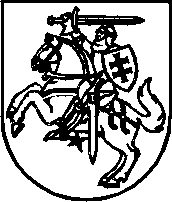 